RCH – Procurement Activity Plan 2021/2022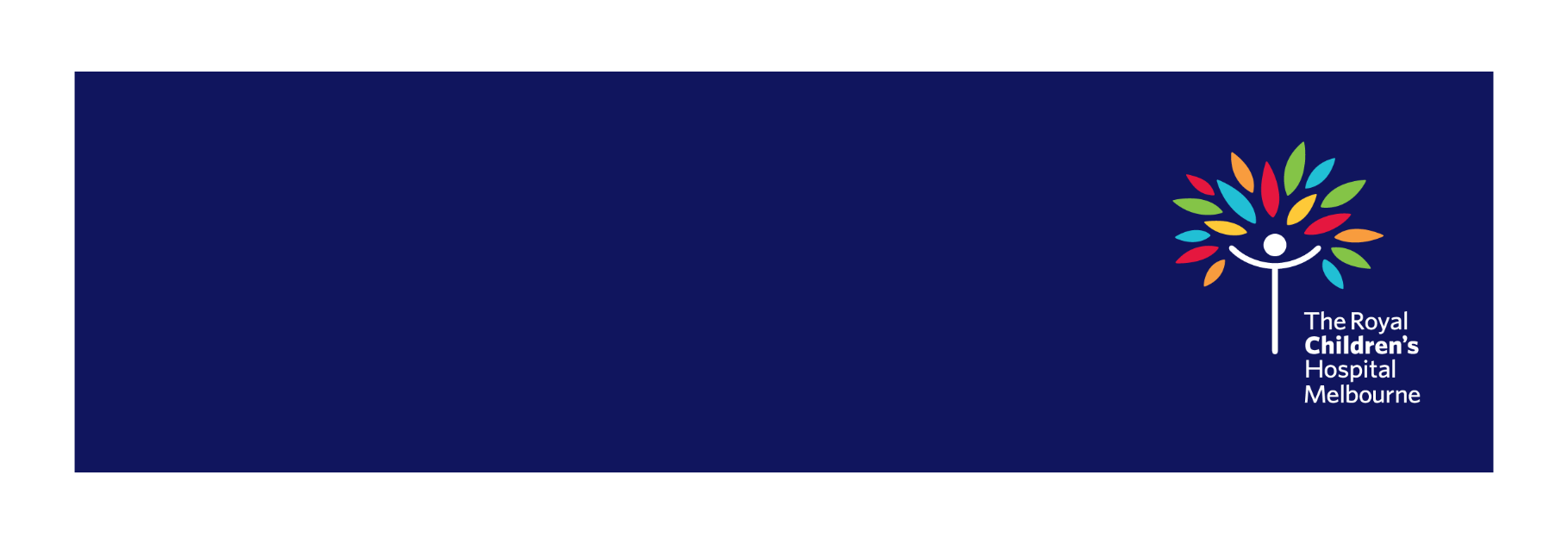 The Royal Children’s Hospital (RCH) Procurement Activity Plan provides potential suppliers with an indication of likely procurement activities over the next 12 to 18 months. RCH aims to work with suppliers through a fair, open and transparent sourcing process looking for solutions that are innovative, effective and ensure value for money.The information in this plan is provided for planning purposes only and all procurement activity is subject to revision or cancellation. If you have any questions please contact the Procurement Department at procurement@rch.org.auProcurement ActivityProcurement DescriptionCategory Market ApproachEstimated Approach to Market (Qtr/Year)2019-0013 Offsite StorageRCH are seeking a consolidated Offsite Storage solution.FocusedITSQ3 20212019-0050Towers & ScopesRCH are seeking to replace the current Tower & Scope equipment in the Theatres.FocusedITSQ1 20222021-0015Pharmacy DistributionA selective ITS will be conducted with pre-approved suppliers.Strategic Selective ITS / HSV PanelQ4 20212021-0018Syringe PumpsA selective ITS will be conducted with pre-approved suppliers listed under HealthShare Victoria contract HPVC2016-055 Infusion Pumps, Category 2 Syringe Pumps.FocusedSelective ITS / HSV PanelQ4 2021